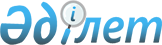 О признании утратившими силу некоторых постановлений акимата Тайыншинского района Северо-Казахстанской областиПостановление акимата Тайыншинского района Северо-Казахстанской области от 19 апреля 2021 года № 159. Зарегистрировано Департаментом юстиции Северо-Казахстанской области 21 апреля 2021 года № 7307
      В соответствии с пунктом 2 статьи 31 Закона Республики Казахстан "О местном государственном управлении и самоуправлении в Республике Казахстан", статьей 27 Закона Республики Казахстан "О правовых актах", акимат Тайыншинского района Северо-Казахстанской области ПОСТАНОВЛЯЕТ:
      1. Признать утратившими силу некоторые постановления акимата Тайыншинского района Северо-Казахстанской области, согласно приложению к настоящему постановлению.
      2. Контроль за исполнением настоящего постановления возложить на руководителя аппарата акима района.
      3. Настоящее постановление вводится в действие по истечении десяти календарных дней после дня его первого официального опубликования Перечень утративших силу некоторых постановлений акимата Тайыншинского района Северо-Казахстанской области
      1. Постановление акимата Тайыншинского района Северо-Казахстанской области "Об установлении квоты рабочих мест для инвалидов" от 14 ноября 2017 года № 385 (зарегистрировано в Реестре государственной регистрации нормативных правовых актов под № 4395).
      2. Постановление акимата Тайыншинского района Северо-Казахстанской области "О внесении изменений в постановление акимата Тайыншинского района Северо-Казахстанской области от 14 ноября 2017 года № 385 "Об установлении квоты рабочих мест для инвалидов" от 28 марта 2019 года № 108 (зарегистрировано в Реестре государственной регистрации нормативных правовых актов под № 5272).
      3. Постановление акимата Тайыншинского района Северо-Казахстанской "О внесении изменения в постановление акимата Тайыншинского района Северо-Казахстанской области от 14 ноября 2017 года № 385 "Об установлении квоты рабочих мест для инвалидов" от 26 ноября 2019 года № 422 (зарегистрировано в Реестре государственной регистрации нормативных правовых актов под № 5698).
					© 2012. РГП на ПХВ «Институт законодательства и правовой информации Республики Казахстан» Министерства юстиции Республики Казахстан
				
      АкимТайыншинского района
Северо-Казахстанской области

Р. Анбаев
Приложение к постановлениюакимата Тайыншинского районаСеверо-Казахстанской областиот 19 апреля 2021 года№ 159